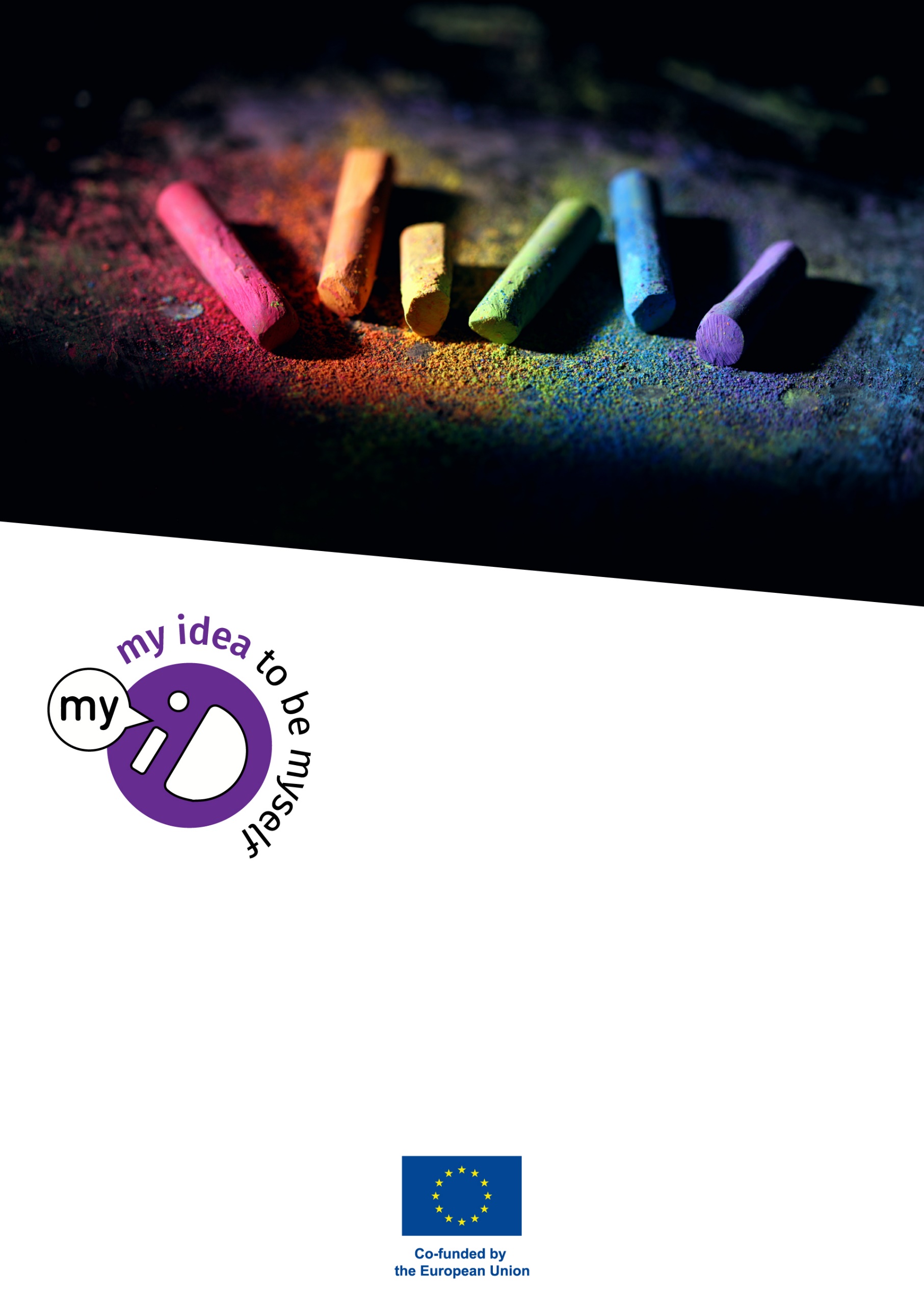 Wat is dat: seksuele en genderdiversiteit?Veel ouders verwachten dat hun kinderen opgroeien als man, als vrouw en als iemand die uiteindelijk zal trouwen met iemand van het andere geslacht. In sommige gevallen zal het echter anders lopen. Dit heeft te maken met de manier waarop hun geslachtskenmerken, genderidentiteit en seksuele oriëntatie zich ontwikkelen.GeslachtskenmerkenWist u dat sommige kinderen geboren worden met biologische kenmerken die noch mannelijk noch vrouwelijk zijn? Deze kenmerken worden intersekse variaties genoemd . Omdat de meeste mensen verwachten dat kinderen mannelijk of vrouwelijk zijn – maar niet iets dat minder duidelijk is – kan het geboren worden met een intersekse variatie een sociaal probleem vormen. Ouders en het kind moeten oplossingen vinden voor dergelijke sociale verwachtingen.GenderidentiteitAndere kinderen worden geboren met kenmerken die biologisch gezien volledig mannelijk of vrouwelijk zijn, maar voelen zich toch duidelijk anders. Ze zijn niet tevreden met het lichaam dat ze hebben gekregen. Ouders zullen zulke kinderen opvoeden volgens de verwachtingen die verband houden met hun biologische geslacht. Dit heet cisgender; je gedragen in overeenstemming met je biologische geslacht bij de geboorte. Maar kinderen die cisgender zijn opgevoed kunnen, doordat ze zich anders voelen, op latere leeftijd verward of gefrustreerd raken. Uiteindelijk kunnen ze besluiten dat ze hun lichaam, of een deel van hun lichaam, willen veranderen naar het gender dat ze voelen. Dit heet transgender: veranderen naar het gender dat je voelt te zijn. Seksuele oriëntatieSommige kinderen kunnen ontdekken dat andere jongeren zich aangetrokken voelen tot het andere gender (dit heet heteroseksueel), maar dat zijzelf die aantrekking niet voelen. Misschien voelen ze zich alleen aangetrokken tot anderen van hetzelfde gender (dit heet homoseksueel , of homo voor jongens en lesbisch voor meisjes) of soms tot mannen en soms tot vrouwen (dit heet biseksueel).Tegenwoordig weten veel mensen hier wel min of meer van, maar velen hebben slechts gedeeltelijke of bevooroordeelde informatie. Sommige mensen houden misschien niet van zulke verschillen, omdat ze zijn opgegroeid met tradities die een dergelijke diversiteit niet prettig vinden. Dit veroorzaakt veel vooroordelen en mythen rond seksuele en genderdiversiteit. En zulke misverstanden kunnen ertoe leiden dat kinderen afgewezen worden en dat ze zich daardoor gekwetst en ongelukkig voelen.Verschillende ouders, verschillende gevoelensOuders hebben verschillende manieren om met deze verschillen om te gaan. Er zijn ouders die ervaring hebben met diversiteit in de samenleving en een mentaliteit die hen helpt beter voorbereid te zijn om dergelijke verschillen te accepteren. Misschien weten ze al iets over biologische geslachtskenmerken, genderidentiteit en seksuele oriëntatie, en misschien ook niet. Voor hen maakt dit niet uit, zij zijn de accepteerders. Hun belangrijkste vraag is: wat kan ik doen om mijn kind te ondersteunen?Dan zijn er ouders die niet weten wat ze hiervan moeten denken. Aan de ene kant willen ze hun kinderen hoe dan ook steunen, maar aan de andere kant hebben ze dubbele en onzekere gevoelens. Ze hebben veel vragen zoals: accepteren anderen mijn kinderen? Zullen zij gediscrimineerd worden en minder kansen krijgen in de samenleving? En hoe zit het met geslachtsziekten? Deze ouders moeten veel gevoelens en nieuwe informatie verwerken en daarom noemen we hen de verwerkers.Ten slotte zijn er ouders die het eens zijn met de meer traditionele sociale verwachtingen dat je óf strikt mannelijk óf vrouwelijk bent en dat je heteroseksueel hoort te zijn. Zulke ouders kunnen er grote moeite mee hebben om te accepteren dat hun kinderen zich anders voelen. We noemen hen de afkeurders.Denkt u dat u een accepteerder, verwerker of afkeurder bent? Of iets daar tussenin? Lees de volgende pagina’s voor wat meer informatie en voor enkele suggesties.Accepteerders: hoe kan ik mijn kind ondersteunen?Als accepterende ouder wilt u misschien alles doen om uw kind te steunen, maar ervaart u toch nog enkele lastige situaties. Niet alle kinderen willen hun meest persoonlijke gevoelens of ervaringen over seksuele relaties met hun ouders delen. Dit is normaal.Het kan zijn dat kinderen het gevoel hebben dat hun ouders hun eigen keuzes in het leven hebben gemaakt en graag zouden willen dat hun kind dezelfde of vergelijkbare keuzes maakt. Zelfs als u uw eigen keuzes niet wilt opdringen, kunnen kinderen dit toch als een verwachting ervaren. Uit onderzoek blijkt dat kinderen persoonlijke twijfels en ervaringen vaak eerst aan vrienden toevertrouwen in plaats van aan hun ouders. Als zij hun ouders in vertrouwen nemen, is dat vaak meer aan hun moeders. Zulke ouder-kindrelaties kunnen niet van de ene op de andere dag veranderen. Het enige dat u als ouder kunt doen, is duidelijk maken dat u openstaat om naar hen te luisteren en hen te ondersteunen bij het maken van hun eigen keuzes. Probeer niet advies te geven dat gebaseerd is op uw eigen ervaring en mening, Misschien vindt uw kind dit niet relevant of van toepassing op hun eigen situatie.Dergelijke gesprekken met uw kind zouden ‘geweldloze communicatie’ kunnen worden genoemd. Hoe communiceert u op een geweldloze manier? Vraag uw kind eerst om u over diens gevoelens te vertellen. Luister zonder te onderbreken en als uw kind er klaar voor is, kunt u vragen waar uw kind behoefte aan heeft. Houd er rekening mee dat behoeften dieper gaan dan meer oppervlakkig gevoelens of emoties. Behoeften zijn zaken als veiligheid, acceptatie of het gevoel ergens bij te horen. Het zijn dingen die men graag wil, maar het zijn geen concrete dingen of acties. Als u meer weet over hun diepere behoeften, vraag dan hoe aan deze behoeften kan worden voldaan. Samen met uw kind kunt u dan de voor- en nadelen onderzoeken van verschillende manieren om aan diens behoeften te voldoen. Probeer niet uw eigen mening te geven; dit kan overkomen als opdringerigheid. U kunt zo’n gesprek afsluiten door te vragen wat uzelf kunt doen om hen te helpen in hun behoeften te voorzien.Verwerkers: wat moet ik hiermee?De meeste ouders hebben weinig informatie over geslachtskenmerken, genderidentiteit en seksuele oriëntatie. Toen ze zelf jong waren, kregen ze vaak geen goede seksuele voorlichting op school of van hun eigen ouders. Als ze wel seksuele voorlichting kregen, was dit vaak beperkt tot informatie over heteroseksuele relatievorming en het voorkomen van zwangerschap of van seksueel overdraagbare aandoeningen. Zelfs als ouders wel van het bestaan van homoseksualiteit of transseksualiteit hebben gehoord, hebben ze er misschien weinig nadere informatie over. En misschien is informatie die ze hebben, vermengd met vooroordelen. Vooroordelen kunnen leiden tot onzekerheid en angst.Veel “verwerkende” ouders vragen zich af: hoe kan mijn kind dat zeker weten? Is het mogelijk dat het slechts een fase is? Het is goed om uzelf af te vragen waarom u zich hier zorgen over maakt. Als uw kinderen u genoeg vertrouwen om u in vertrouwen te nemen over hun genderidentiteit of seksuele voorkeur, kunt u hen misschien ook genoeg vertrouwen om hun eigen weg vinden. U kunt er voor ze zijn om ze te ondersteunen – als ze dat willen – zodat ze op een veilige manier hun persoonlijkheid kunnen ontwikkelen.Een andere angst die ouders vaak hebben is dat hun kind gemarginaliseerd of gediscrimineerd zal worden. Natuurlijk is het mogelijk dat dit gebeurt. Helaas leven we in een samenleving waarin vooroordelen nog steeds voorkomen. Maar wat kunt u doen? Zou u bereid zijn uw persoonlijkheid te veranderen zodat u door iedereen geaccepteerd wordt? Dit zou slecht zijn voor uw geestelijke gezondheid. Zo is het ook voor uw kind. Iedereen moet een eigen weg vinden, zelfs al vinden anderen dat misschien niet de goede weg. De betere oplossing is om uw kinderen te steunen in hun keuzes, en hen te helpen op te komen tegen mensen die hem beledigen of marginaliseren. Dit kunt u als ouders ook zelf doen. Als uw familie, buren of leden van de gemeenschap verbaasde of nare opmerkingen maken, blijf dan niet stil. Vertel die mensen gewoon dat diversiteit overal voorkomt en normaal is.Veel “verwerkende” ouders zijn bang dat hun kind in contact komt met een gevaarlijke subcultuur. Misschien bent u bang dat uw kind risico loopt op geslachtsziekten, verbroken relaties of sociale afwijzing. Als u zulke dingen voelt, is het verstandig om te onderzoeken hoe lesbiennes, homoseksuelen, biseksuelen, transgenders of mensen met intersekse variaties echt leven. Als u daarover meer weet, zult u zien dat het allemaal niet zo gevaarlijk en eigenlijk heel gewoon is. Een goed begin is misschien om eens te kijken naar de website “Iedereen is anders” (https://iedereenisanders.nl/voor-ouders-en-verzorgers-0). Over dergelijke vragen kunt u ook met uw kind praten. Probeer nieuwsgierig te zijn, maar niet ongevoelig of beledigend.Het kan wat onderzoek en dialoog vergen, maar u zult zien dat na verloop van tijd veel kwesties die voorheen onduidelijk voor u waren, duidelijker worden en dat u zich veiliger zult voelen in de relatie met uw kind.Afkeurders: waarom verwerpt mijn kind mijn waarden?Als u seksuele en genderdiversiteit afkeurt, maakt u misschien deel uit van een gemeenschap waarin een jongen een echte man moet worden, en een meisje een echte vrouw. Er wordt waarschijnlijk verwacht dat uw kinderen heteroseksueel zullen zijn en zullen trouwen, kinderen zullen krijgen en de gezinslijn zullen behouden. Uw verwachtingen worden daarbij mogelijk ondersteund door religieuze teksten en tradities. U verwacht misschien dat mensen die zich niet houden aan de regels en tradities, het risico lopen uit de gemeenschap te worden gezet. Zulk afwijkend gedrag kan zondig worden genoemd of een ziekte. Of misschien vindt men het een slechte keuze die het gezin en de gemeenschap te schande maakt.Voor afkeurende ouders zou het goed zijn om na te denken over waarom en op welke manier zij hun tradities willen eren en hun sociale status in stand kunnen houden.  Besef dat ook seksueel en genderdiverse kinderen hun ouders meestal willen respecteren en eren. Ze willen hun relatie met hun ouders en met de gemeenschap behouden. Ze willen bijna nooit zich tegen u verzetten of uw status in de samenleving beschadigen. Het is alleen zo dat ze zich zo anders voelen dat het voor hen onmogelijk voelt om aan sommige tradities of verwachtingen te voldoen. Veel kinderen hebben al eerder geprobeerd om aan verwachtingen te voldoen, maar dan hebben ze vaak gemerkt dat pogingen om hun gevoelens te ontkennen hen ziek en depressief maakten. Sommige seksueel en genderdiverse kinderen plegen zelfs zelfmoord als ze zich wanhopig voelen en niet meer in staat hun situatie te veranderen.Dit voelt vaak als een dilemma: voldoen aan verwachtingen of je eigen keuzes maken. Als u dit beseft, moet u wellicht proberen een evenwicht vinden tussen uw overtuigingen en het welzijn van uw kind. Dit is een moeilijke keuze, dat weten we. Wees niet te streng voor uzelf. Soms is het onmogelijk om een duidelijke keuze te maken voor het één of het ander.Het contact met uw eigen kind volledig verbreken, of om andere seksueel en genderdiverse kinderen te veroordelen zijn harde keuzes die anderen pijn doen. En anderen veroordelen of uitsluiten is vaak niet in overeenstemming met de vredelievende intentie van uw religieuze geschriften. Voor u is het ook belangrijk te weten dat haatzaaiende uitlatingen, discriminatie en (het aanzetten tot) geweld niet zijn toegestaan in Nederland. Sommige ouders komen uit een omgeving of land waar geweld rond seksuele en genderdiversiteit toegestaan is, of zelfs gewoon is, maar in Nederland is dat strafbaar en u kunt daardoor u in de gevangenis komen.Sommigen zeggen dat alle diversiteit door God is geschapen en dat gelovigen deze prachtige schepping niet in twijfel moeten trekken. Anderen zeggen dat seksuele en genderdiversiteit door God verboden is. In veel godsdiensten leven zulke schijnbaar tegenstijdige meningen. Het is dan wel te begrijpen dat u het moeilijk vindt om de seksuele of genderdiversiteit van uw kind te accepteren.Een middenweg zou een dubbele binding kunnen zijn . Dit is een oplossing waarbij u uw kind tolereert, accepteert of steunt, terwijl u tegelijkertijd niet breekt met uw religie of gemeenschap. Om dubbele bindingsoplossingen te vinden die bij uw situatie passen, is het goed om ouders in een vergelijkbare situatie te praten. Of toch te proberen met uw kinderen over deze moeilijke keuzes te praten. In Nederland zijn er groepen van ouders en kinderen uit Christelijke en Islamitische gezinnen die bereid zijn om met u te praten. Een goed begin is misschien om eens te kijken naar de lijst van organisaties op de website van MOVISIE (https://www.movisie.nl/tool/lhbt-websites-over-seksuele-diversiteit). 